Allegato 6Modello A  - contributo regionale ex legge 77/09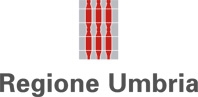 Pag 1/3Pag 2/3Pag 3/3Modello A  - contributo regionale ex legge 77/09Modello A  - contributo regionale ex legge 77/09Modello A  - contributo regionale ex legge 77/09Modello A  - contributo regionale ex legge 77/09Modello A  - contributo regionale ex legge 77/09Modello A  - contributo regionale ex legge 77/09(estratto del Modello A - LR n. 3/2010, art. 6, c. 3 - dell'intervento generale)(estratto del Modello A - LR n. 3/2010, art. 6, c. 3 - dell'intervento generale)(estratto del Modello A - LR n. 3/2010, art. 6, c. 3 - dell'intervento generale)(estratto del Modello A - LR n. 3/2010, art. 6, c. 3 - dell'intervento generale)(estratto del Modello A - LR n. 3/2010, art. 6, c. 3 - dell'intervento generale)(estratto del Modello A - LR n. 3/2010, art. 6, c. 3 - dell'intervento generale)SEZIONE 1 - DATI DEL PROGETTOSEZIONE 1 - DATI DEL PROGETTOSEZIONE 1 - DATI DEL PROGETTOSEZIONE 1 - DATI DEL PROGETTOSEZIONE 1 - DATI DEL PROGETTOSEZIONE 1 - DATI DEL PROGETTOSEZIONE 1 - DATI DEL PROGETTOCUPCUPCUPX00X000000000000X00X000000000000X00X000000000000CIGCIGCIG 0000000000 0000000000 0000000000Soggetto AggiudicatoreC.F. / P. IVATITOLO E DESCRIZIONE DEL PROGETTO - LOCALITA'TITOLO E DESCRIZIONE DEL PROGETTO - LOCALITA'TITOLO E DESCRIZIONE DEL PROGETTO - LOCALITA'TITOLO E DESCRIZIONE DEL PROGETTO - LOCALITA'TITOLO E DESCRIZIONE DEL PROGETTO - LOCALITA'TITOLO E DESCRIZIONE DEL PROGETTO - LOCALITA'TITOLO E DESCRIZIONE DEL PROGETTO - LOCALITA'TitoloTitoloTitoloTitoloTitoloTitoloTitoloLocalitàCoordinate geografiche XY Gauss BoagaCoordinate geografiche XY Gauss BoagaX1=Y1=TAB. 1A - QUADRO ECONOMICO DI SPESATAB. 1A - QUADRO ECONOMICO DI SPESATAB. 1A - QUADRO ECONOMICO DI SPESATAB. 1A - QUADRO ECONOMICO DI SPESATAB. 1A - QUADRO ECONOMICO DI SPESATAB. 1A - QUADRO ECONOMICO DI SPESAIMPORTO PROGETTOIMPORTO PROGETTOIMPORTO PROGETTOIMPORTO PROGETTOIMPORTO PROGETTOIMPORTO PROGETTOIMPORTO PROGETTOcodice progettoIMPORTO PROGETTOPERC. RIBASSOIMPORTO A SEGUITO GARAVARIANTICONTABILITA' FINALECONTABILITA' FINALELavori a base d'asta depurati dei costi della sicurezza, e degli eventuali oneri della sicurezza e costo della manodopera Oneri per la sicurezza Costi della sicurezza Costi della manodopera TOTALE LAVORI OGGETTO DI CONTRATTO SOMME A DISPOSIZIONE DELL'AMMINISTRAZIONE SOMME A DISPOSIZIONE DELL'AMMINISTRAZIONE SOMME A DISPOSIZIONE DELL'AMMINISTRAZIONE SOMME A DISPOSIZIONE DELL'AMMINISTRAZIONE SOMME A DISPOSIZIONE DELL'AMMINISTRAZIONE SOMME A DISPOSIZIONE DELL'AMMINISTRAZIONE SOMME A DISPOSIZIONE DELL'AMMINISTRAZIONE IVA sui Lavori Spese tecnicheIVA su spese tecnicheIVA sui Lavori TOTALE SOMME A DISPOSIZIONETOTALE GENERALEECONOMIE TOTALI A SEGUITO GARASEZIONE 2 - RENDICONTAZIONE DELLA SPESA (CONTRIBUTO REGIONALE EX L. 77/09)SEZIONE 2 - RENDICONTAZIONE DELLA SPESA (CONTRIBUTO REGIONALE EX L. 77/09)SEZIONE 2 - RENDICONTAZIONE DELLA SPESA (CONTRIBUTO REGIONALE EX L. 77/09)SEZIONE 2 - RENDICONTAZIONE DELLA SPESA (CONTRIBUTO REGIONALE EX L. 77/09)SEZIONE 2 - RENDICONTAZIONE DELLA SPESA (CONTRIBUTO REGIONALE EX L. 77/09)SEZIONE 2 - RENDICONTAZIONE DELLA SPESA (CONTRIBUTO REGIONALE EX L. 77/09)SEZIONE 2 - RENDICONTAZIONE DELLA SPESA (CONTRIBUTO REGIONALE EX L. 77/09)SEZIONE 2 - RENDICONTAZIONE DELLA SPESA (CONTRIBUTO REGIONALE EX L. 77/09)SEZIONE 2 - RENDICONTAZIONE DELLA SPESA (CONTRIBUTO REGIONALE EX L. 77/09)SEZIONE 2 - RENDICONTAZIONE DELLA SPESA (CONTRIBUTO REGIONALE EX L. 77/09)SEZIONE 2 - RENDICONTAZIONE DELLA SPESA (CONTRIBUTO REGIONALE EX L. 77/09)TAB. 2B - AVANZAMENTO DELLA SPESATAB. 2B - AVANZAMENTO DELLA SPESATAB. 2B - AVANZAMENTO DELLA SPESATAB. 2B - AVANZAMENTO DELLA SPESATAB. 2B - AVANZAMENTO DELLA SPESATAB. 2B - AVANZAMENTO DELLA SPESAIMPEGNI DI SPESAIMPEGNI DI SPESAIMPEGNI DI SPESAIMPEGNI DI SPESAIMPEGNI DI SPESAIMPEGNI DI SPESAIMPEGNI DI SPESAIMPEGNI DI SPESAIMPEGNI DI SPESAIMPEGNI DI SPESAIMPEGNI DI SPESAcapitolocapitolovocevoceatto d'impegnoatto d'impegnoatto d'impegnoestremi d'impegnoestremi d'impegnoestremi d'impegnoestremi d'impegnon.descrizionen.descrizionetipon.datan.importofontefontetotaleFATTURAZIONIFATTURAZIONIFATTURAZIONIFATTURAZIONIFATTURAZIONIFATTURAZIONIFATTURAZIONIFATTURAZIONIFATTURAZIONIFATTURAZIONIn. fatturadata fatturaemessa daemessa dacausalecausaleimporto nettoI.V.A.totaletotaleLIQUIDAZIONILIQUIDAZIONILIQUIDAZIONILIQUIDAZIONILIQUIDAZIONILIQUIDAZIONIimpegnoimpegnotipo attotipo atton. attodata attoMANDATIMANDATIMANDATIMANDATIMANDATIMANDATIMANDATIMANDATIMANDATIMANDATIn. mandatodata mandatoliquidazioneliquidazionedata quietanzatipo quietanzaimportofontefatturefatturetotaleSi attesta la veridicità e la conformità dei dati sopra riportati agli atti che risultano depositati presso l'ufficio del R.U.P.Si attesta la veridicità e la conformità dei dati sopra riportati agli atti che risultano depositati presso l'ufficio del R.U.P.Si attesta la veridicità e la conformità dei dati sopra riportati agli atti che risultano depositati presso l'ufficio del R.U.P.Si attesta la veridicità e la conformità dei dati sopra riportati agli atti che risultano depositati presso l'ufficio del R.U.P.Si attesta la veridicità e la conformità dei dati sopra riportati agli atti che risultano depositati presso l'ufficio del R.U.P.Si attesta la veridicità e la conformità dei dati sopra riportati agli atti che risultano depositati presso l'ufficio del R.U.P.Si attesta la veridicità e la conformità dei dati sopra riportati agli atti che risultano depositati presso l'ufficio del R.U.P.Si attesta la veridicità e la conformità dei dati sopra riportati agli atti che risultano depositati presso l'ufficio del R.U.P.Si attesta la veridicità e la conformità dei dati sopra riportati agli atti che risultano depositati presso l'ufficio del R.U.P.Si attesta la congruità  e la conformità dei dati sopra riportati con il Modello A (ex Legge regionale n.3/2010 art. 6 comma 3) dell'intervento generale  trasmesso alla Regione in data ….. Con codice ………...Si attesta la congruità  e la conformità dei dati sopra riportati con il Modello A (ex Legge regionale n.3/2010 art. 6 comma 3) dell'intervento generale  trasmesso alla Regione in data ….. Con codice ………...Si attesta la congruità  e la conformità dei dati sopra riportati con il Modello A (ex Legge regionale n.3/2010 art. 6 comma 3) dell'intervento generale  trasmesso alla Regione in data ….. Con codice ………...Si attesta la congruità  e la conformità dei dati sopra riportati con il Modello A (ex Legge regionale n.3/2010 art. 6 comma 3) dell'intervento generale  trasmesso alla Regione in data ….. Con codice ………...Si attesta la congruità  e la conformità dei dati sopra riportati con il Modello A (ex Legge regionale n.3/2010 art. 6 comma 3) dell'intervento generale  trasmesso alla Regione in data ….. Con codice ………...Si attesta la congruità  e la conformità dei dati sopra riportati con il Modello A (ex Legge regionale n.3/2010 art. 6 comma 3) dell'intervento generale  trasmesso alla Regione in data ….. Con codice ………...Si attesta la congruità  e la conformità dei dati sopra riportati con il Modello A (ex Legge regionale n.3/2010 art. 6 comma 3) dell'intervento generale  trasmesso alla Regione in data ….. Con codice ………...Si attesta la congruità  e la conformità dei dati sopra riportati con il Modello A (ex Legge regionale n.3/2010 art. 6 comma 3) dell'intervento generale  trasmesso alla Regione in data ….. Con codice ………...Si attesta la congruità  e la conformità dei dati sopra riportati con il Modello A (ex Legge regionale n.3/2010 art. 6 comma 3) dell'intervento generale  trasmesso alla Regione in data ….. Con codice ………...Si certifica che tutti i dati dell'intervento non riportati nel presente documento sono riscontrabili nel Modello A (ex Legge regionale n.3/2010 art. 6 comma 3) dell'intervento generale  trasmesso alla Regione in data …………………….. Con codice ……………………………...Si certifica che tutti i dati dell'intervento non riportati nel presente documento sono riscontrabili nel Modello A (ex Legge regionale n.3/2010 art. 6 comma 3) dell'intervento generale  trasmesso alla Regione in data …………………….. Con codice ……………………………...Si certifica che tutti i dati dell'intervento non riportati nel presente documento sono riscontrabili nel Modello A (ex Legge regionale n.3/2010 art. 6 comma 3) dell'intervento generale  trasmesso alla Regione in data …………………….. Con codice ……………………………...Si certifica che tutti i dati dell'intervento non riportati nel presente documento sono riscontrabili nel Modello A (ex Legge regionale n.3/2010 art. 6 comma 3) dell'intervento generale  trasmesso alla Regione in data …………………….. Con codice ……………………………...Si certifica che tutti i dati dell'intervento non riportati nel presente documento sono riscontrabili nel Modello A (ex Legge regionale n.3/2010 art. 6 comma 3) dell'intervento generale  trasmesso alla Regione in data …………………….. Con codice ……………………………...Si certifica che tutti i dati dell'intervento non riportati nel presente documento sono riscontrabili nel Modello A (ex Legge regionale n.3/2010 art. 6 comma 3) dell'intervento generale  trasmesso alla Regione in data …………………….. Con codice ……………………………...Si certifica che tutti i dati dell'intervento non riportati nel presente documento sono riscontrabili nel Modello A (ex Legge regionale n.3/2010 art. 6 comma 3) dell'intervento generale  trasmesso alla Regione in data …………………….. Con codice ……………………………...Si certifica che tutti i dati dell'intervento non riportati nel presente documento sono riscontrabili nel Modello A (ex Legge regionale n.3/2010 art. 6 comma 3) dell'intervento generale  trasmesso alla Regione in data …………………….. Con codice ……………………………...Si certifica che tutti i dati dell'intervento non riportati nel presente documento sono riscontrabili nel Modello A (ex Legge regionale n.3/2010 art. 6 comma 3) dell'intervento generale  trasmesso alla Regione in data …………………….. Con codice ……………………………...Data …………………..……..Data …………………..……..Data …………………..……..Il Responsabile Unico del Procedimento
(timbro e firma / firma digitale)Il Responsabile Unico del Procedimento
(timbro e firma / firma digitale)Il Responsabile Unico del Procedimento
(timbro e firma / firma digitale)Il Responsabile Unico del Procedimento
(timbro e firma / firma digitale)Il Responsabile Unico del Procedimento
(timbro e firma / firma digitale)Il Responsabile Unico del Procedimento
(timbro e firma / firma digitale)